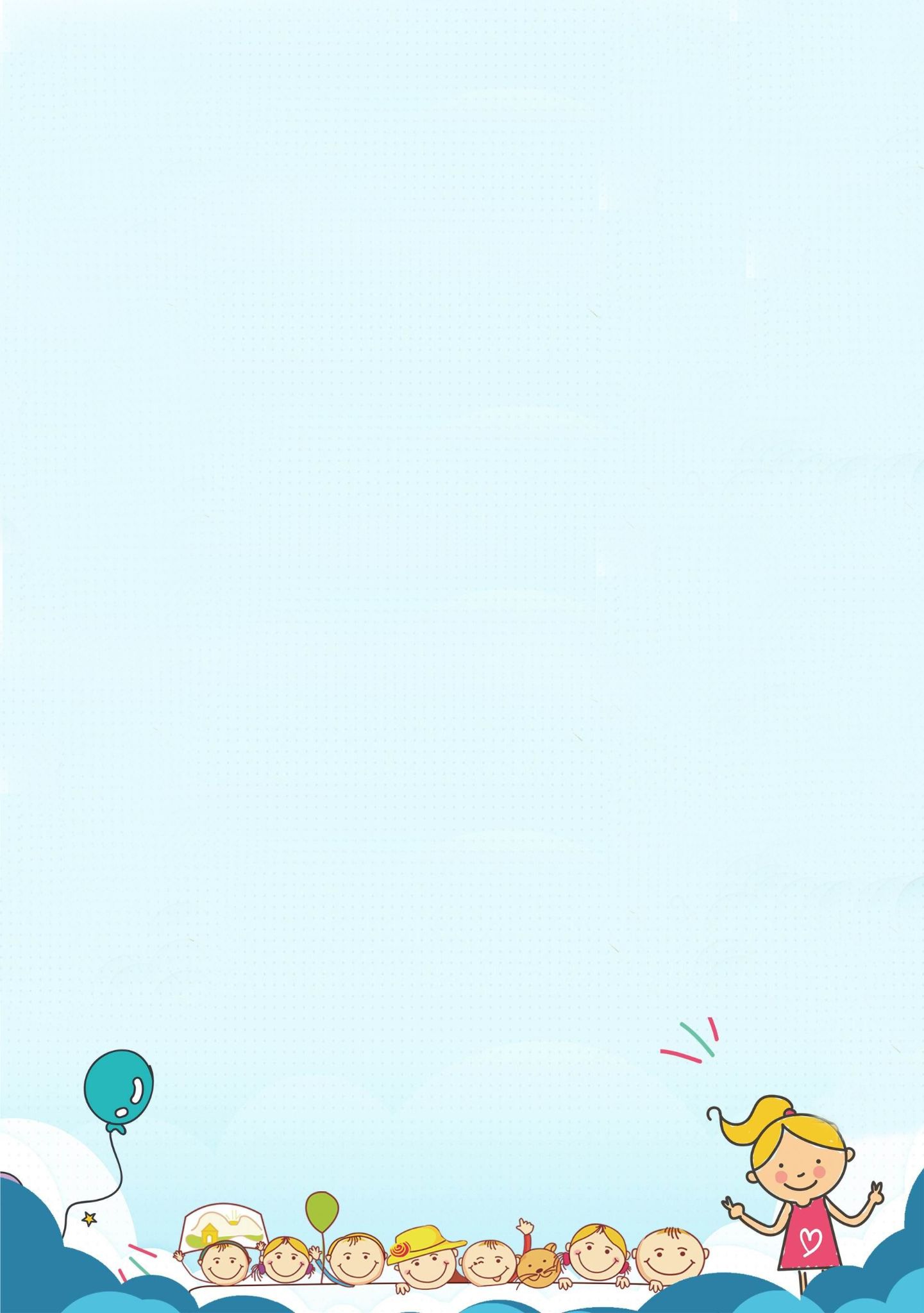 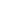 TimeMondayTuesdayWednesdayThursdayFriday00:00-00:0000:00-00:0000:00-00:0000:00-00:0000:00-00:0000:00-00:0000:00-00:0000:00-00:0000:00-00:0000:00-00:00